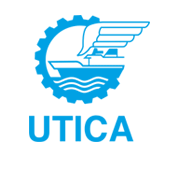 « Manifestation d’intérêt »MISSION ECONOMIQUE MULTISECTORIELLEAU CAMEROUN ET GABONDu 27 au 30 juin 2017Nom & Prénom du/des représentant(s) de l’entreprise à cette manifestation :…………………………………………………………………………………………………………………………………………………………………...……………………………………….…………………………………………………………………………………………………………………………………………………………………...……………………………………….Présentation de l’activité de l’entreprise : …………………………………………………………………………………………………………………………………………………………………...……………………………………….…………………………………………………………………………………………………………………………………………………………………...……………………………………….…………………………………………………………………………………………………………………………………………………………………...……………………………………….…………………………………………………………………………………………………………………………………………………………………...……………………………………….…………………………………………………………………………………………………………………………………………………………………...……………………………………….Type de partenariat ou contact souhaité :…………………………………………………………………………………………………………………………………………………………………...……………………………………….…………………………………………………………………………………………………………………………………………………………………...……………………………………….Signature et cachet de l’entreprise Nom & Prénom:………………………………………………………………………………………………………………….…………………………………….Fonction:………………………………………………………………………………………………………………….…………………………………….Entreprise:………………………………………………………………………………………………………………….…………………………………….Adresse:………………………………………………………………………………………………………………….…………………………………….Tél:………………………………………………………………………………………………………………….…………………………………….Fax:………………………………………………………………………………………………………………….…………………………………….E-mail:………………………………………………………………………………………………………………….…………………………………….Site Web:………………………………………………………………………………………………………………….…………………………………….